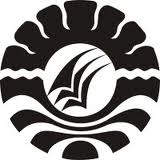 SKRIPSIPENERAPAN METODE EKSPERIMEN UNTUK MENINGKATKAN  HASIL BELAJAR SISWA PADA MATA PELAJARAN IPA KELAS VA SDN 60 MONCONGLOE LAPPARA KECAMATAN MONCONGLOE KABUPATEN MAROSISLAMIATIPROGRAM STUDI PENDIDIKAN GURU SEKOLAH DASARFAKULTAS ILMU PENDIDIKAN UNIVERSITAS  NEGERI  MAKASSAR2016